Publicado en Córdoba el 19/06/2023 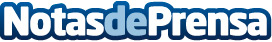 Fersay inaugura un corner número 72 en Córdoba La compañía, con 34 años de actividad, vende a 37 países y, en la península ibérica, tiene una red de 5.500 clientes profesionalesDatos de contacto:Pura De ROJAS619983310Nota de prensa publicada en: https://www.notasdeprensa.es/fersay-inaugura-un-corner-numero-72-en-cordoba_1 Categorias: Franquicias Andalucia Electrodomésticos http://www.notasdeprensa.es